Automotive Technology 6th EditionChapter 13 – Scientific Principle and MaterialsLesson PlanCHAPTER SUMMARY: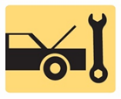 1. Scientific Method2. Energy principles, torque, work, power and horsepower3. Newton’s Laws of Motion, kinetic energy, and inertia4. Mechanical principles, heat and temperature, and Acids and bases5. Gas laws, sound, and acoustics 6. Plastics, iron and steel, SAE steel designations, and aluminum alloys_____________________________________________________________________________________OBJECTIVES: 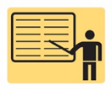 1. Discuss the use of scientific methods and energy principles in solving problems. 2. Explain the relationship between torque, work, power, and horsepower. 3. Explain the importance of Newton’s laws of motion, kinetic energy, inertia, and mechanical principles in brake design. 4. Discuss the concepts of heat, temperature, pH scale, gas laws, and acoustics. 5. Describe the types of plastics, iron, steel, and aluminum alloys.____________________________________________________________________________________RESOURCES: (All resources may be found at http://www.jameshalderman.com) Internet access required to hyperlink.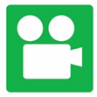 1. Task Sheet: Water Boil Experiment2. Chapter PowerPoint 3. Chapter Crossword Puzzle and Word Search4. Videos: (A0) Automotive Fundamentals Videos5. Animations: (A0) Automotive Fundamentals Animations____________________________________________________________________________________ACTIVITIES: 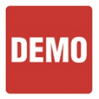 1. Task Sheet: Have students complete Water Boil Experiment Task Sheet.         _____________________________________________________________________________________ASSIGNMENTS: 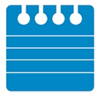 1. Chapter crossword and word search puzzles. 2. Complete end of chapter 10 question quiz. _____________________________________________________________________________________CLASS DISCUSSION: 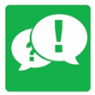 1. Review and group discussion chapter Frequently Asked Questions and Tech Tips sections. 2. Review and group discussion of the five (5) chapter Review Questions._____________________________________________________________________________________NOTES AND EVALUATION: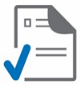 _____________________________________________________________________________________